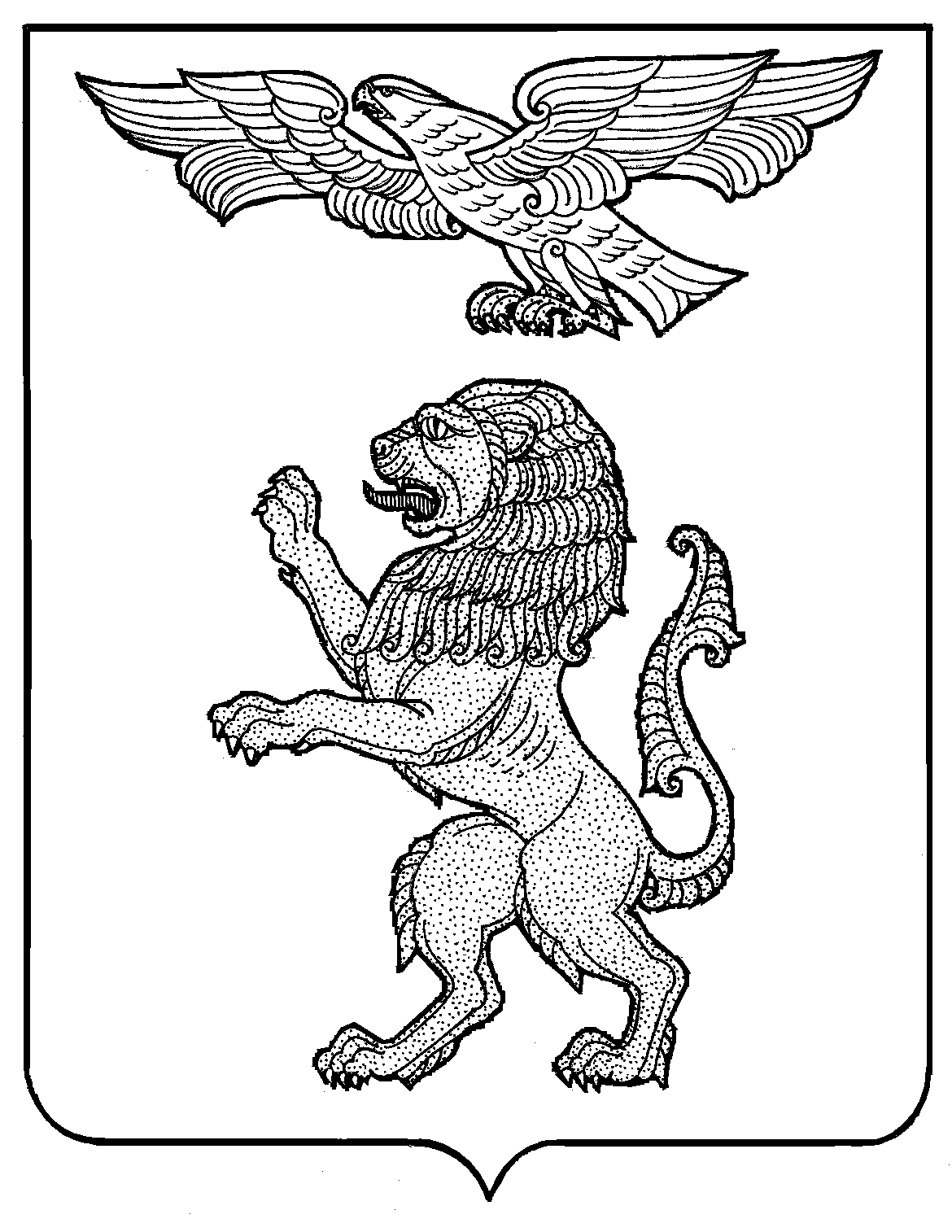 АДМИНИСТРАЦИЯ ГОРОДА БЕЛГОРОДАУПРАВЛЕНИЕ ОБРАЗОВАНИЯМУНИЦИПАЛЬНОЕ БЮДЖЕТНОЕ ДОШКОЛЬНОЕ ОБРАЗОВАТЕЛЬНОЕ УЧРЕЖДЕНИЕ ДЕТСКИЙ САД«ЦЕНТР РАЗВИТИЯ РЕБЕНКА» №57 Г.БЕЛГОРОДАП Р И К А З«01» августа 2023 г.								      № 54«О зачислении детей в ДОУ»На основании путевки Управления образования Администрации города Белгорода, личного заявления родителей (законных представителей) и на основании Договора о взаимодействии МБДОУ с родителями (законными представителями)  п р и к а з ы в а ю:1. Зачислить:  - Усачева Артема 29.10.2021 г.р. в первую младшую группу общеразвивающей направленности №4, путевка № 4 с 01.08.2023 года.- Авдееву Татьяну	11.08.2021	 г.р. в первую младшую группу общеразвивающей направленности №1, путевка № 1 с 01.08.2023 года.2. Контроль за исполнением приказа оставляю за собой.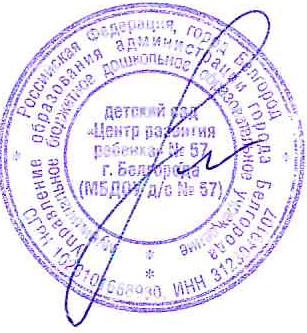    Заведующий  МБДОУ д/с № 57	          Т.В. ПановаАДМИНИСТРАЦИЯ ГОРОДА БЕЛГОРОДАУПРАВЛЕНИЕ ОБРАЗОВАНИЯМУНИЦИПАЛЬНОЕ БЮДЖЕТНОЕ ДОШКОЛЬНОЕ ОБРАЗОВАТЕЛЬНОЕ УЧРЕЖДЕНИЕ ДЕТСКИЙ САД«ЦЕНТР РАЗВИТИЯ РЕБЕНКА» №57 Г.БЕЛГОРОДАП Р И К А З«02» августа 2023 г.								      № 55«О зачислении детей в ДОУ»На основании путевки Управления образования Администрации города Белгорода, личного заявления родителей (законных представителей) и на основании Договора о взаимодействии МБДОУ с родителями (законными представителями)  п р и к а з ы в а ю:1. Зачислить:  - Бакшееву Софью 08.01.2021г.р. в первую младшую группу общеразвивающей направленности №1, путевка № 26 с 02.08.2023 года.2. Контроль за исполнением приказа оставляю за собой.   Заведующий  МБДОУ д/с № 57          Т.В. ПановаАДМИНИСТРАЦИЯ ГОРОДА БЕЛГОРОДАУПРАВЛЕНИЕ ОБРАЗОВАНИЯМУНИЦИПАЛЬНОЕ БЮДЖЕТНОЕ ДОШКОЛЬНОЕ ОБРАЗОВАТЕЛЬНОЕ УЧРЕЖДЕНИЕ ДЕТСКИЙ САД«ЦЕНТР РАЗВИТИЯ РЕБЕНКА» №57 Г.БЕЛГОРОДАП Р И К А З«08» августа 2023 г.								      № 56«О зачислении детей в ДОУ»На основании путевки Управления образования Администрации города Белгорода, личного заявления родителей (законных представителей) и на основании Договора о взаимодействии МБДОУ с родителями (законными представителями)  п р и к а з ы в а ю:1. Зачислить:  - Мандрыкина Александра 15.01.2021 г.р. в первую младшую группу общеразвивающей направленности №1, путевка № 22 с 08.08.2023 года.2. Контроль за исполнением приказа оставляю за собой.   Заведующий  МБДОУ д/с № 57	           Т.В. ПановаАДМИНИСТРАЦИЯ ГОРОДА БЕЛГОРОДАУПРАВЛЕНИЕ ОБРАЗОВАНИЯМУНИЦИПАЛЬНОЕ БЮДЖЕТНОЕ ДОШКОЛЬНОЕ ОБРАЗОВАТЕЛЬНОЕ УЧРЕЖДЕНИЕ ДЕТСКИЙ САД«ЦЕНТР РАЗВИТИЯ РЕБЕНКА» №57 Г.БЕЛГОРОДАП Р И К А З«10» августа 2023 г.								      № 58«О зачислении детей в ДОУ»На основании путевки Управления образования Администрации города Белгорода, личного заявления родителей (законных представителей) и на основании Договора о взаимодействии МБДОУ с родителями (законными представителями)  п р и к а з ы в а ю:1. Зачислить:  - Зуденкова Кайя	04.08.2021 г.р. в первую младшую группу общеразвивающей направленности №4, путевка № 24 с 10.08.2023 года.2. Контроль за исполнением приказа оставляю за собой.   Заведующий  МБДОУ д/с № 57	               Т.В. ПановаАДМИНИСТРАЦИЯ ГОРОДА БЕЛГОРОДАУПРАВЛЕНИЕ ОБРАЗОВАНИЯМУНИЦИПАЛЬНОЕ БЮДЖЕТНОЕ ДОШКОЛЬНОЕ ОБРАЗОВАТЕЛЬНОЕ УЧРЕЖДЕНИЕ ДЕТСКИЙ САД«ЦЕНТР РАЗВИТИЯ РЕБЕНКА» №57 Г.БЕЛГОРОДАП Р И К А З«11» августа 2023 г.								      № 59«О зачислении детей в ДОУ»На основании путевки Управления образования Администрации города Белгорода, личного заявления родителей (законных представителей) и на основании Договора о взаимодействии МБДОУ с родителями (законными представителями)  п р и к а з ы в а ю:1. Зачислить:  - Филиппова Богдана 18.12.2020г.р. в первую младшую группу общеразвивающей направленности №1, путевка № 27 с 11.08.2023 года.2. Контроль за исполнением приказа оставляю за собой.   Заведующий  МБДОУ д/с № 57           Т.В. ПановаАДМИНИСТРАЦИЯ ГОРОДА БЕЛГОРОДАУПРАВЛЕНИЕ ОБРАЗОВАНИЯМУНИЦИПАЛЬНОЕ БЮДЖЕТНОЕ ДОШКОЛЬНОЕ ОБРАЗОВАТЕЛЬНОЕ УЧРЕЖДЕНИЕ ДЕТСКИЙ САД«ЦЕНТР РАЗВИТИЯ РЕБЕНКА» №57 Г.БЕЛГОРОДАП Р И К А З«14» августа 2023 г.								      № 62«О зачислении детей в ДОУ»На основании путевки Управления образования Администрации города Белгорода, личного заявления родителей (законных представителей) и на основании Договора о взаимодействии МБДОУ с родителями (законными представителями)  п р и к а з ы в а ю:1. Зачислить:  - Жукова Владислава 08.03.2022г.р. в первую младшую группу общеразвивающей направленности №4, путевка № 65 с 14.08.2023 года.2. Контроль за исполнением приказа оставляю за собой.   Заведующий  МБДОУ д/с № 57	           Т.В. ПановаАДМИНИСТРАЦИЯ ГОРОДА БЕЛГОРОДАУПРАВЛЕНИЕ ОБРАЗОВАНИЯМУНИЦИПАЛЬНОЕ БЮДЖЕТНОЕ ДОШКОЛЬНОЕ ОБРАЗОВАТЕЛЬНОЕ УЧРЕЖДЕНИЕ ДЕТСКИЙ САД«ЦЕНТР РАЗВИТИЯ РЕБЕНКА» №57 Г.БЕЛГОРОДАП Р И К А З«15» августа 2023 г.								      № 63«О зачислении детей в ДОУ»На основании путевки Управления образования Администрации города Белгорода, личного заявления родителей (законных представителей) и на основании Договора о взаимодействии МБДОУ с родителями (законными представителями)  п р и к а з ы в а ю:1. Зачислить:  - Шевченко Марию 02.10.2021 г.р. в первую младшую группу общеразвивающей направленности №1, путевка № 9 с 15.08.2023 года.2. Контроль за исполнением приказа оставляю за собой.   Заведующий  МБДОУ д/с № 57           Т.В. ПановаАДМИНИСТРАЦИЯ ГОРОДА БЕЛГОРОДАУПРАВЛЕНИЕ ОБРАЗОВАНИЯМУНИЦИПАЛЬНОЕ БЮДЖЕТНОЕ ДОШКОЛЬНОЕ ОБРАЗОВАТЕЛЬНОЕ УЧРЕЖДЕНИЕ ДЕТСКИЙ САД«ЦЕНТР РАЗВИТИЯ РЕБЕНКА» №57 Г.БЕЛГОРОДАП Р И К А З«16» августа 2023 г.								      № 64«О зачислении детей в ДОУ»На основании путевки Управления образования Администрации города Белгорода, личного заявления родителей (законных представителей) и на основании Договора о взаимодействии МБДОУ с родителями (законными представителями)  п р и к а з ы в а ю:1. Зачислить:  - Усенко Егор  14.07.2018  г.р. в старшую группу компенсирующей направленности группу №6 на основании личного заявления с 16.08.2023 г.2. Контроль за исполнением приказа оставляю за собой.   Заведующий  МБДОУ д/с № 57           Т.В. ПановаАДМИНИСТРАЦИЯ ГОРОДА БЕЛГОРОДАУПРАВЛЕНИЕ ОБРАЗОВАНИЯМУНИЦИПАЛЬНОЕ БЮДЖЕТНОЕ ДОШКОЛЬНОЕ ОБРАЗОВАТЕЛЬНОЕ УЧРЕЖДЕНИЕ ДЕТСКИЙ САД«ЦЕНТР РАЗВИТИЯ РЕБЕНКА» №57 Г.БЕЛГОРОДАП Р И К А З«21» августа 2023 г.								      № 66«О зачислении детей в ДОУ»На основании путевки Управления образования Администрации города Белгорода, личного заявления родителей (законных представителей) и на основании Договора о взаимодействии МБДОУ с родителями (законными представителями)  п р и к а з ы в а ю:1. Зачислить:  - Гоц Мирона Кирилловича 31.08.2020 г.р. во вторую младшую группу общеразвивающей направленности №3, путевка № 36 с 21.08.2023 года. - Дацковского Арсения 05.12.2021 г.р. в первую младшую группу общеразвивающей направленности №4, путевка №3 с 21.08.2023 г. - Маширову Милану 13.11.2019 г.р. в среднюю группу общеразвивающей направленности №11,  с 21.08.2023 года.2. Контроль за исполнением приказа оставляю за собой.   Заведующий  МБДОУ д/с № 57           Т.В. ПановаАДМИНИСТРАЦИЯ ГОРОДА БЕЛГОРОДАУПРАВЛЕНИЕ ОБРАЗОВАНИЯМУНИЦИПАЛЬНОЕ БЮДЖЕТНОЕ ДОШКОЛЬНОЕ ОБРАЗОВАТЕЛЬНОЕ УЧРЕЖДЕНИЕ ДЕТСКИЙ САД«ЦЕНТР РАЗВИТИЯ РЕБЕНКА» №57 Г.БЕЛГОРОДАП Р И К А З«22» августа 2023 г.								      № 67«О зачислении детей в ДОУ»На основании путевки Управления образования Администрации города Белгорода, личного заявления родителей (законных представителей) и на основании Договора о взаимодействии МБДОУ с родителями (законными представителями)  п р и к а з ы в а ю:1. Зачислить:- Буколову Василису 17.08.2021 г.р. в первую младшую группу общеразвивающей направленности №1, с 22.08.2023 г. - Мишнева Александра 29.11.2020 г.р. во вторую младшую группу общеразвивающей направленности №3, с 22.08.2023 года.2. Контроль за исполнением приказа оставляю за собой.   Заведующий  МБДОУ д/с № 57	           Т.В. ПановаАДМИНИСТРАЦИЯ ГОРОДА БЕЛГОРОДАУПРАВЛЕНИЕ ОБРАЗОВАНИЯМУНИЦИПАЛЬНОЕ БЮДЖЕТНОЕ ДОШКОЛЬНОЕ ОБРАЗОВАТЕЛЬНОЕ УЧРЕЖДЕНИЕ ДЕТСКИЙ САД«ЦЕНТР РАЗВИТИЯ РЕБЕНКА» №57 Г.БЕЛГОРОДАП Р И К А З«23» августа 2023 г.								      № 68«О зачислении детей в ДОУ»На основании путевки Управления образования Администрации города Белгорода, личного заявления родителей (законных представителей) и на основании Договора о взаимодействии МБДОУ с родителями (законными представителями)  п р и к а з ы в а ю:1. Зачислить:  - Понеделко Тимофея 03.09.2021 г.р. во вторую младшую группу общеразвивающей направленности №4, с 23.08.2023 года. - Коломыцева Дарья 12.09.2020 г.р. во вторую младшую группу общеразвивающей направленности №3, с 23.08.2023 года.- Капустина Михаила 01.07.2021 г.р. в первую младшую группу общеразвивающей направленности №4, с 23.08.2023 г.2. Контроль за исполнением приказа оставляю за собой.   Заведующий  МБДОУ д/с № 57           Т.В. ПановаАДМИНИСТРАЦИЯ ГОРОДА БЕЛГОРОДАУПРАВЛЕНИЕ ОБРАЗОВАНИЯМУНИЦИПАЛЬНОЕ БЮДЖЕТНОЕ ДОШКОЛЬНОЕ ОБРАЗОВАТЕЛЬНОЕ УЧРЕЖДЕНИЕ ДЕТСКИЙ САД«ЦЕНТР РАЗВИТИЯ РЕБЕНКА» №57 Г.БЕЛГОРОДАП Р И К А З«О зачислении обучающихсяв группу ГКП»На основании приказа МБДОУ д/с № 57 от 12.09.2018 № 178 «Об организации платных дополнительных услуг в 2023-2024 учебном году», на основании Договора с родителями (законными представителями) об оказании образовательной услуги ребенку посещающему группу кратковременного пребывания  и личного заявления родителей (законных представителей) п р и к а з ы в а ю:	1. Зачислить Стешенко Веру  06.11.2018 года рождения;2. Контроль за исполнением приказа оставляю за собой.Заведующий  МБДОУ д/с № 57           Т.В. ПановаАДМИНИСТРАЦИЯ ГОРОДА БЕЛГОРОДАУПРАВЛЕНИЕ ОБРАЗОВАНИЯМУНИЦИПАЛЬНОЕ БЮДЖЕТНОЕ ДОШКОЛЬНОЕ ОБРАЗОВАТЕЛЬНОЕ УЧРЕЖДЕНИЕ ДЕТСКИЙ САД«ЦЕНТР РАЗВИТИЯ РЕБЕНКА» №57 Г.БЕЛГОРОДАП Р И К А З«25» августа 2023 г.								      № 70«О зачислении детей в ДОУ»На основании путевки Управления образования Администрации города Белгорода, личного заявления родителей (законных представителей) и на основании Договора о взаимодействии МБДОУ с родителями (законными представителями)  п р и к а з ы в а ю:1. Зачислить:  - Батурину Арину 04.04.2021 г.р. в первую младшую группу общеразвивающей направленности №1, с 25.08.2023 года.  - Халангот Тимофея 14.03.2019 г.р. в среднюю группу общеразвивающей направленности №7, с 25.08.2023 года.- Богачеву Ульяну 09.01.2021 г.р. в первую младшую группу общеразвивающей направленности №1, с 25.08.2023 года.2. Контроль за исполнением приказа оставляю за собой.	Заведующий  МБДОУ д/с № 57           Т.В. ПановаАДМИНИСТРАЦИЯ ГОРОДА БЕЛГОРОДАУПРАВЛЕНИЕ ОБРАЗОВАНИЯМУНИЦИПАЛЬНОЕ БЮДЖЕТНОЕ ДОШКОЛЬНОЕ ОБРАЗОВАТЕЛЬНОЕ УЧРЕЖДЕНИЕ ДЕТСКИЙ САД № 57«ЦЕНТР РАЗВИТИЯ РЕБЕНКА «СОЗВЕЗДИЕ» Г.БЕЛГОРОДАП Р И К А З«28» августа 2023 г.								      № 71«О зачислении детей в ДОУ»На основании путевки Управления образования Администрации города Белгорода, личного заявления родителей (законных представителей) и на основании Договора о взаимодействии МБДОУ с родителями (законными представителями)  п р и к а з ы в а ю:1. Зачислить:  - Лопину Полину 09.06.2020 г.р. во вторую младшую группу общеразвивающей направленности №3, с 28.08.2023 года.2. Контроль за исполнением приказа оставляю за собой.	Заведующий  МБДОУ д/с № 57     Т.В. Панова«24» августа 2023 г.            № 69